ВведениеИстория становления библиотечного дела и его   нормативно правовое обеспечение в Дальнеконстантиновском районе Нижегородской областиЦентрализация библиотек Дальнеконстантиновского района, благодаря которой по-новому стали формироваться книжные фонды, совершенствоваться методическая работа, внедряться новые методы работы с читателями по пропаганде книги и чтения, состоялась в 1975 году.  В систему Дальнеконстантиновской ЦБС на сегодняшний день входит 19 библиотек. С 2003 года в системе функционирует 9 информационно-библиотечных центров, Публичный центр правовой информации и сектор автоматизации и информатизации библиотечных процессов.ЦБС – это: стабильные, образованные, опытные кадры.ЦБС – это: 15 500 пользователей разного возраста, разных профессий, разных социальных групп, в том числе:4 200 пользователей — дети до 15 лет;1 700 читателей юношеского и молодежного возраста.Ежедневно библиотеки ЦБС посещают в среднем 400 человек, пользователям выдается 950 экземпляров изданий.Федеральный закон «О библиотечном деле» (1994) установил новые принципы деятельности библиотек, которые гарантируют права человека на свободный доступ к информации, приобщение к ценностям национальной и мировой культуры, а также на культурную, научную и образовательную деятельность. Исключительно важными оказались впервые введенные в российское законодательство нормы, запрещающие идеологический диктат в общедоступных библиотеках.Важное значение для повседневной деятельности библиотеки имеют положения о юридическом статусе библиотечного учреждения (ст. 11; ч. 2 ст.22), обязанностях (ст. 12) и правах (ст. 13) библиотеки, взаимоотношениях с учредителем (ст. 10; ч. 3 ст. 22), имущественных правоотношениях (ч. 3 ст. 15;ч. 3 ст. 22; ч. 4 ст. 23; ст. 24, 25), государственной библиотечной политики (ст.14-19).После принятия Федеральных библиотечных законов началось формирование нормативно-правовой базы библиотечного дела на региональном уровне. С середины 90х годов в большинстве регионов были приняты локальные законы о библиотечном деле, в основу которых легли положения Федерального закона.В Нижегородской области  принят закон «О библиотечном деле в Нижегородской области» (с изменениями на 30 августа 2016 года) от 1 ноября 2008 года № 147-З ( с внесенными изменениями Законами  Нижегородской области от 09.09.2009 № 175-З; от 20.12.2013 № 173-З; от 05.08.2015 № 108-З; от 02.12.2015 № 161-З; от 30.08.2016 № 121-З.   На местном уровне источниками, обеспечивающими деятельность библиотек в условиях местного самоуправления, являются муниципальные правовые акты: Уставы муниципальных образований; нормативные правовые акты, принятые местным референдумом, властью и органами, главами и другими должностными лицами местного самоуправления.До сведения граждан принятые на муниципальном уровне правовые документы доводятся, в том числе, через официальный сайт администрации Дальнеконстантиновского муниципального района http://dk.nnov.ru/social/culture/ :Муниципальная программа «Развитие культуры и туризма в Дальнеконстантиновском муниципальном районе на 2018-2020 годы» (158 Кб, размещен 19.04.2018);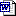 Постановление 21.01.2019 № 67 «О внесении изменений в постановление администрации Дальнеконстантиновского муниципального района от 07.11.2017 г № 1349 «Об утверждении муниципальной программы «Развитие культуры и туризма в Дальнеконстантиновском муниципальном районе на 2018 – 2020 годы» (167.2 Кб, размещен 23.01.2019).Эффективно применять федеральные системообразующие (кодексы), межотраслевые, смежные и базовые отраслевые законодательные акты, профильные региональные законы, а также конкретизирующие и развивающие их соответствующие подзаконные нормативно-правовые документы в повседневной практике библиотеки дает возможность грамотно составленная внутрибиблиотечная организационно-правовая документация:Положение о централизованной библиотечной системе МБУК «РКДО» Д-Константиновского района (утверждено приказом генерального директора МБУК «РКДО» Д-Константиновского района № 33-ОД от 11 января 2016 года);Положение о сельской библиотеке (утверждено приказом генерального директора МБУК «РКДО» Д-Константиновского района № 33-ОД от 11 января 2016 года);Положение о порядке учета основных статистических показателей работы библиотек ЦБС (утверждено приказом генерального директора МБУК «РКДО» Д-Константиновского района № 33-ОД от 11 января 2016 года);Положение об обработке персональных данных читателей Централизованной библиотечной системы (утверждено приказом генеральногодиректора МБУК «РКДО» Д-Константиновского района № 33-ОД от 11 января 2016 года);Положение о классификации информационной продукции, находящейся в фондах централизованной библиотечной системы МБУК «РКДО» Д-Константиновского района и размещения знака информационной продукции (утверждено приказом генерального директора МБУК «РКДО» Д-Константиновского района № 33-ОД от 11 января 2016 года);Положение о внестационарном библиотечном обслуживании населения в Дальнеконстантиновском районе (утверждено приказом генерального директора МБУК «РКДО» Д-Константиновского района № 33-ОД от 11 января 2016 года) и иными нормативно-правовыми актами.Первичным уровнем документирования повседневной библиотечно-информационной деятельности в условиях правовой регламентации научной организации труда и менеджмента персонала библиотеки являются персонифицированные должностные инструкции сотрудников, соответствующие утвержденному штатному расписанию. Должностная инструкция - правовой акт, издаваемый организацией в целях регламентации организационно-правового положения работника, его обязанностей, прав, ответственности и обеспечивающий условия для его эффективного труда.Должностные инструкции разрабатываются на все должности, предусмотренные штатным расписанием.Осуществление задач библиотечной политики напрямую связано с совершенствованием нормативно-правового механизма. База нормативно-правового регулирования в сфере библиотечного дела, в основном, создана в 1990-ых годах XX века и в первом десятилетии XXI века. На сегодняшний день назрела необходимость разработки новой нормативной базы, которая бы более четко регулировала взаимоотношения в сфере библиотечного дела. Проблемы нормативно-правовой базы остаются одними из основных. Об этом свидетельствуют многочисленные публикации правового содержания на страницах специальной печати.Дубравская сельская библиотека имени Д. С. Калинина в составе централизованной библиотечной системы Дальнеконстантиновского муниципального районаДубравская сельская библиотека имени Д.С. Калинина входит в состав Дальнеконстантиновской централизованной библиотечной системы Муниципального бюджетного учреждения культуры «Районное культурно-досуговое объединение» Дальнеконстантиновского муниципального района Нижегородской области. Библиотека ведет свою историю с 1931 года, а в новом ее понимании функционирует с 2008 года, благодаря участию в проекте «Создание сельских профильных информационных центров на селе» при финансовой поддержке администрации района, руководства АО «Березниковское», Дубравской сельской администрации. Площадь библиотеки – 78 квадратных метров: абонемент и читальный зал, компьютерный зал. Располагается библиотека в одном здании с детским садом и средней школой, составляя своеобразный образовательно-культурный комплекс на селе.Основные посетители, школьники и педагоги, получили возможность находить информацию, используя не только традиционные, но и современные информационные технологии. Цель библиотеки: расширение культурно-образовательного пространства сельских жителей, способствующего формированию целостной картины мира, гражданского самосознания, нравственности, толерантности, креативности.Задачи библиотеки:Оптимизировать основные технологические процессы деятельности библиотеки: организацию информационно - библиотечного обслуживания пользователей, справочно - библиографическую работу, формирование, сохранность и использование библиотечного фонда.Осуществлять свою деятельность в соответствии с Программой развития библиотеки, разработанной на 2018-2023 годы.В 2018 году библиотека разработала Программу развития «Библиотека как социальный институт в культурологической парадигме региона: через чтение к формированию гуманистической культуры», автор Т. А. Сомова. Это второе, переработанное и дополненное, издание. Разрабатывая программу, библиотека определила следующие ключевые стратегические моменты: разработка организационно-методологических основ освоения новшеств, создание гибкой системы обучения кадров, определение мотивов и факторов сопротивления изменениям и уменьшение их влияния, расчет параметров необходимого ресурсного обеспечения инновационных процессов и мотивации.Программа развития реализуется через систему проектов, которые разрабатываются как на долгосрочный, так и на краткосрочный периоды. Одним из основных проектов ее реализации является проект «Сохранение Памяти». Программа была утверждена на Земском собрании, а значит, уже изначально стала инструментом развития территории Дальнеконстантиновского района, объединяющим фактором патриотического воспитания. Первая редакция программы охватывала период с 2012 по 2017 годы. С 2018 года программа была переработана и дополнена на основании мониторинга результатов первого периода ее реализации и целеполагания на период до 2023 года.Ресурсное обеспечение деятельности библиотеки – это материально-техническое: расположение библиотеки в одном здании со средней школой и детским садом, что составляет своеобразный образовательно-культурный комплекс на селе; библиотечный фонд 6013 экземпляров; 2 компьютера, цветной принтер, МФУ, мультимедийный проектор, телевизор, музыкальный центр, радиомикрофоны и другое оборудование;информационные: организационно-распорядительная документация (государственные нормативно-правовые акты, положения, инструкции, квалификационные характеристики, номенклатура библиотечных услуг), научно-методическая, нормативная и технологическая документация;финансовые: состоящие из бюджетных вложений, от реализации платных услуг, от участия в конкурсах, полученные от спонсоров;кадровые: в Дубравской сельской библиотеке работают два специалиста: заведующая и библиотекарь.социальное партнерство: библиотека плодотворно сотрудничает с Домом культуры, сельской администрацией, детским садом и школой. Особая задача – информационное обслуживание работников АПК. Деятельность библиотеки выходит за рамки поселка. Доброй традицией становятся встречи с известными в области людьми. Ученые и писатели презентовали в библиотеке свои труды, и на эти презентации приглашались слушатели из разных населенных пунктов района. В зону обслуживания библиотеки входит пять населенных пунктов с количеством жителей 778 человек (постоянно проживающих, из них 138 детей), и 342 временно проживающих.Актуальность данных исследований обусловлена постановлением Правительства Нижегородской области от 21 декабря 2018 года № 889«Об утверждении Стратегии социально-экономического развития Нижегородской области до 2035 года», в котором в качестве стратегической цели развития Нижегородской области устанавливается в числе других приоритетных направлений и направление "Развитие человека", одна из задач которого заключается в следующем:     «Обеспечить высокий уровень благополучия, пространство для всестороннего развития и самореализации каждого жителя региона, базирующееся на традиционных ценностях и современных прогрессивных идеях.»Вместе с тем учитываются факторы, сдерживающие развитие культуры в регионе, среди которых выявлено:неиспользование современных моделей и способов культурного менеджмента, отсутствие информационной базы и практики применения;отсутствие эффективных механизмов и низкая активность по привлечению частных инвестиций в развитие культурных учреждений;недостаточное количество пространств и событий, объединяющих поколения;недостаточное использование современных технологий культурного менеджмента;неиспользование новых подходов в предоставлении информации и коммуникации с посетителями.Разработанные «Целевые показатели реализации Стратегии» формируются в соответствии с разрабатываемыми целевыми показателями национального проекта "Культура":1. Увеличить к 2024 году на 15% число граждан, принимающих участие в культурной деятельности (совокупная посещаемость организаций культуры в %);2. Увеличить к 2024 году в 5 раз число обращений к цифровым ресурсам культуры.»  - заставляют по-новому планировать деятельность библиотеки в современных условиях.                                                                                                                
На 2019 год запланировано увеличение этих показателей на 1%.Вывод: Стажировка по программе «Библиотечно-информационная деятельность» была проведена в Дубравской сельской библиотеке имени Д. С. Калинина Дальнеконстантиновской ЦБС МБУК РКДО Дальнеконстантиновского муниципального района в должности «заведующая библиотекой». Данный выбор обоснован необходимостью провести в соответствии с полученными в процессе обучения знаниями маркетинговый анализ деятельности библиотеки и выбрать оптимальные управленческие решения при планировании работы на 2019 год. Цель стажировки: обоснование стратегического планирования деятельности библиотеки на 2019 год.Задачи:Изучить показатели деятельности библиотеки за 2018 год;Проанализировать полученные данные;Разработать оптимальные решения по увеличению абсолютных и относительных показателей деятельности библиотеки за первый квартал 2019 года по сравнению с тем же периодом предыдущего года;Повысить качественные результаты деятельности библиотеки.Отчет по стажировке состоит из трех частей: введения, где прописана актуальность темы, цели и задачи стажировки; основной части, в которой освещаются теоретические положения, изучается практика и статистика деятельности организации прохождения стажировки, делаются выводы и предлагаются управленческие решения; и заключения, в котором обобщаются выводы и ставятся вопросы, которые еще необходимо решить.Основная часть 2.1 Библиотечный менеджментВ настоящее время термин «менеджмент» чаще всего используется как идентичный понятию «управление». Определение, данное в терминологическом словаре по библиотечному делу, рассматривает управление библиотекой как деятельность, направленную на обеспечение функционирования библиотеки, повышение эффективности ее работы и развитие в соответствии с меняющимися потребностями пользователей и условиями внешней среды.В сфере библиотечной деятельности большое значение имеет обоснованность управленческих решений.Библиотечный менеджмент в условиях, применимых к деятельности Дубравской сельской библиотеки имени Д. С. Калинина, мы рассматриваем как деятельность, направленную на обеспечение функционирования библиотеки, повышение эффективности ее работы и развитие в соответствии с меняющимися потребностями пользователей и условиями внешней среды. Предметом нашего внимания на внутрибиблиотечном уровне управления стали следующие подсистемы библиотечного дела:– организация библиотечного обслуживания;– комплектование библиотечных фондов.Технология библиотечного менеджмента включает этапы: постановка цели; принятие решений; реализация решений; контроль результатов по выполнению решений; анализ результатов; стимулирование.Постановка цели, в свою очередь, вытекает из анализа результатов деятельности библиотеки за предыдущий период. По основным показателям Дубравская сельская библиотека имени Д.С. Калинина в 2018 году не снизила уровня предыдущего года. Увеличилось число зарегистрированных пользователей – физических и юридических лиц, зарегистрированных в единой картотеке и базе данных учета пользователей для пользования ее фондом и услугами в библиотеке или вне ее.  Число удаленных пользователей – физических или юридических лиц, пользующихся услугами библиотеки вне ее стен, в том числе посредством информационно-телекоммуникационных сетей составило 46 человек, из них детей 10 человек. Общее число обращений удаленных пользователей в библиотеку по почте, по телефону, факсу, через внестационарные формы обслуживания, по информационно-телекоммуникационным сетям с запросами на получение библиотечно-информационных услуг составило 698, из них - 15 обращений детей. Число посещений сайта составило 148, посещения детей категории 0-15 лет составило на момент составления отчета 5% от общего числа посещений (7 человек).Доля посещений детей для получения библиотечно-информационных услуг в стенах библиотеки и участия в массовых мероприятиях в 1 квартале 2018 года составила 722 человека (40% от общего числа посещений за квартал). За тот же период 2019 года количество посещений читателей детей составило 698 (34% от общего числа посещений).Стабильны показатели книговыдачи: 2018 год – 4285 документов за 1 квартал, из них – 846 детям; 2019 год – 4486 документов за 1 квартал, из них – 768 детям.Вместе с тем, выявлены проблемы, которые были проанализированы по схеме: проблема – анализ причин – управленческое решение – промежуточный результат. Вывод: В современной социокультурной ситуации библиотека выступает как полифункциональное учреждение и вынуждена брать на себя функции, свойственные другим культурно-просветительным и воспитательным организациям.  Библиотека предлагает новые услуги, непривычные формы деятельности, стремясь повышать качество традиционных средств обслуживания. К таким услугам можно отнести получившую повсеместное развитие кружковую деятельность, также ксерокопирование, переплётные работы, распространение книжной продукции издательств, публикация произведений местных авторов и многое другое. Все это полностью изменяет концепцию управления библиотекой, привнося в нее маркетинговые основы.Управление библиотекой – это современные подходы к стратегическому планированию ее деятельности, основанной на понимании миссии библиотеки, ресурсных составляющих для ее выполнения. Библиотечно - информационный маркетингБиблиотечный (библиотечно-информационный) маркетинг – специфический вид творческой управленческой деятельности, основывающийся на комплексном организационно-экономическом анализе, прогнозировании спроса и возможностей его удовлетворения, а также рекламе предоставляемых библиотекой услуг, интеллектуальной продукции и сервиса.В библиотечной сфере правомерно использование как общепринятого коммерческого, так и некоммерческого маркетинга.Сегодня под библиотечно-информационным маркетингом понимается концепция управления, ориентирующая библиотеку на наиболее полное удовлетворение познавательных, информационных и прочих потребностей ее пользователей при максимальной реализации ее собственных ресурсов и возможностей. В процессе стажировки были проанализированы факторы, способствующие соблюдению следующих принципов: комфортность библиотечной среды, доступность услуг и информации, сегментация целевого рынка, конкретность и гибкость обслуживания, устойчивые общественные связи библиотеки – и выявлены положительные и проблемные их составляющие. По сравнению с предыдущим, 2018 годом, библиотека увеличила основные показатели деятельности по посещаемости, книговыдаче. Более активно стали пользоваться услугами библиотеки удаленные пользователи и тенденция к их активизации прослеживается: кроме курьерской доставки (обслуживается 130 ветеранов и инвалидов) используются такие средства связи, как телефон и электронная почта, Скайп, сайт библиотеки и группы библиотеки в социальных сетях Интернет. Основными задачами работы библиотеки в 2018 году было стимулирование общественных   инициатив в поддержку чтения, продвижение идеи ценности чтения в общество через основные социальные институты (семья, школа); проведение промоакций, работа вне стен библиотеки; расширение круга чтения качественной литературы; развитие читательской активности граждан через творческую самореализацию; создание условий для проведения интеллектуального досуга в библиотеке; активизация диалоговых форм работы с книгой, создание дискуссионных читательских площадок в библиотеке.Библиотечное обслуживание читателей – это не только книговыдача. Это массовая околотекстовая работа, проектная деятельность, интерактивные технологии. Библиотечное обслуживание предполагает работу с читателями в стенах библиотеки, на дому, удаленно.Все проекты, осуществляемые в Дубравской сельской библиотеке, рассчитаны на разновозрастную категорию участников. Это один из принципов работы библиотеки – объединение детей и взрослых вокруг книги и чтения, в краеведческой и исследовательской работе. Умение общаться друг с другом, передавать и перенимать опыт, заинтересоваться одним общим делом – способ решения конфликта поколений. Библиотека стремилась принять участие в решении такого конфликта. Создавая библиотечные проекты и выполняя их, в 2018 году библиотека не только активизировала своих читателей на получение услуг в стенах библиотеки, но и расширила возможности участия в мероприятиях удаленных пользователей. В реализации проекта «Сохранение Памяти» принимали участие дети, студенты и молодежь, педагоги, ветераны, пенсионеры, в т. ч., люди с ОВЗ, проживающие в поселке Дубрава, селах Новое, Новое Жедрино, Относ, члены клуба ветеранов морской пехоты Нижнего Новгорода и Нижегородской области «Варяг», читатели других библиотек района, родственники Д.С. Калинина, проживающие в городах Королеве и Нижнем Новгороде, сотрудники музея. Администрация Дальнеконстантиновского муниципального района издала тиражом 500 экземпляров за счет спонсорских средств книгу «Прекрасная, как молодость, страна», куда вошла статья Т. Сомовой «Дубравские моряки» и книгу «Во имя жизни», автор Сомова Т.А., тиражом 1000 экземпляров.Были пополнены архивы библиотеки ценными документами-воспоминаниями, фотографиями о проведении патриотических мероприятий. Библиотека является активным участником местных инициатив: установление памятника ветеранам Великой Отечественной войны в селе Новое, охране памятников и памятных знаков в поселке Дубрава.В проекте «Читательское сообщество» участвуют педагоги и школьники, воспитанники детского сада и их родители, люди пожилого возраста. Ежедневные и массовые мероприятия регламентируются месячным планом работы и фиксируются фоторепортажем. Исходя из тематики работы, определяются направления читаемости.Для инвалидов проводится поход «С книгой на дом». Фотоотчеты о мероприятиях размещаются в Интернете: на собственном сайте библиотеки, группе «Дубравская сельская библиотека имени Д.С. Калинина» на одноклассниках и ВКонтакте, а также группе «Дубрава Плюс», созданной на Одноклассниках специально для пенсионеров и людей с ОВЗ.В Интернет- сообщества наряду с индивидуальными участниками в группу «Дубравская сельская библиотека имени Д.С. Калинина» входят и библиотеки других регионов РФ. Таким образом библиотека стремится расширить круг своих читателей и виртуальных пользователей для обмена опытом работы с книгой, привитию читательского вкуса, изучению читательских запросов. Этот проект позволил создать о библиотеке представление как о культурном, информационном, досуговом и образовательном центре на селе.С начала 2019 года совместно с библиотекарем посещают читателей на дому специалист сельской администрации, председатель первичной организации РОО ВОИ и ветеранов. Так организуется комплексное обслуживание: библиотекарь проводит информирование, обзоры литературы и периодики, принимает заказы на обслуживание, приносит литературу на обмен, приглашенные специалисты дают факультативную консультацию. Эта форма работы предполагает не только обмен книг и информирование, но и литературно-музыкальные номера художественной самодеятельности в исполнении волонтеров. Большое число зарегистрированных стационарно пользователей также пользуются услугами внестационарного обслуживания: по телефону передаются справки, даются консультации, озвучиваются документы МСУ и др. Через библиотеку осуществляется льготная подписка на газету «Родная земля» по договору с редакцией. Газета доставляется транспортом редакции в библиотеку, куда подписчики приходят за ее получением, а тем, кто не может прийти сам, библиотекарь разносит газету на дом или на рабочее место.  Таким образом прибавляется число людей, посетивших библиотеку, а библиотекари стараются рекламировать в момент этих посещений весь спектр предлагаемых услуг.Таким образом, в рамках некоммерческого маркетинга за библиотекой закрепился имидж организации, где можно получить различные виды услуг по активизации чтения, помощь в самообразовании, получить любой вид справки разнообразной тематики. В библиотеке работают грамотные специалисты, которые могут провести любое околотекстовое мероприятие, организовать социально значимые проекты и инициативы, встречи со специалистами, консультации, заседания методических объединений педагогов и воспитателей школ и детских садов Дальнеконстантиновского района и многое другое.Поддерживая имидж, библиотека издает разные виды продукции: две библиотечные газеты «Серебряный возраст» и «Семицветик», имеет свой канал на Ютюбе, транслирует передовой педагогический опыт социальных партнеров через издание буклетов и презентаций.Все это осуществляется с учетом запросов потребителей и собственных потребностей библиотеки, учетом долговременных интересов пользователей библиотеки и интересов социума.В результате проведенного анализа деятельности библиотеки выявилась проблема востребованности библиотечных услуг среди молодежи.Молодежь в Дубравской сельской библиотеке имени Д.С. Калинина, к сожалению, не стала основным контингентом посетителей. Аналитические данный указывают, что количество читателей 15-30 лет составляет лишь 17% от общего числа читателей и пользователей библиотеки. Из них 83% - постоянные читатели, 17% - временные пользователи. Доля участия молодежи в массовых околотекстовых мероприятиях составила 13% от общего числа участников. Категорию молодежной аудитории читателей библиотеки составляют школьники и студенты – учащаяся молодежь, молодые специалисты, молодые родители. Для каждой категории – разные формы работы. Учащаяся молодежь и студенты получают услуги в помощь образованию: справочную информацию, групповые и индивидуальные методические консультации, факультативные занятия по освоению мультимедийного пространства. Молодые специалисты сельского хозяйства – совсем редкие посетители библиотеки. Свои профессиональные вопросы они решают самостоятельно, имея выход в Интернет на производственных местах. Но они же становятся читателями и пользователями как руководители детского чтения. В библиотеке проводятся занятия по развитию речи с дошкольниками по совместной программе с МБДОУ «Детский сад «Улыбка» и молодые родители могут получить совет, выбрать педагогическую литературу, послушать лекцию специалиста в стенах библиотеки, следовательно, приоритетными направлениями работы библиотеки с молодежью в 2018 году стала помощь в образовании, советы по воспитанию детей. Однако, показатели востребованности (посещаемости) молодежью библиотечных услуг остаются невысокими.Коммерческий маркетинг в библиотеке является средством дополнительного получения финансовых средств.Финансирование библиотеки: средства для осуществления деятельности Дубравской сельской библиотеки поступают из бюджета.Инициативная экономическая деятельность: Собственные средства библиотеки складываются из спроса и материально-технических возможностей учреждения. На эти средства покупается офисная техника и расходные материалы к ней. Фандрейзинг — целенаправленная деятельность по последовательному привлечению сторонников и партнеров библиотеки, инвесторов (грантовые фонды, благотворителей, спонсоров).Так в 2018 году АО «Березниковское» финансировало проведение краеведческой конференции «Мы этой памяти верны» - 5 000 рублей.  Спонсорские средства вкладываются в проведение массовых мероприятий и приобретение литературы. Но эти средства также составляют небольшие суммы. Решение: Разработали проект «Подружи ребенка с книгой», автор Сомова Т.А., и подали заявку на участие в конкурсе малых грантов «Мы говорим по-русски!», итоги которого подведены 10 апреля 2019 года. Проект не получил поддержку.Управлять библиотекой в настоящее время–значит, умело внедрять инновации, применять на практике достижения науки, использовать стратегическое планирование и персонал-стратегию, развивать общественные коммуникации и фандрэйзинг, проводить самостоятельные маркетинговые исследования и гибко подстраиваться под общественные потребности.Организация справочно-библиографического и информационного обслуживания пользователейИзучение спроса и потребностей пользователей библиотеки, с одной стороны, и активное воздействие на этот спрос со стороны библиотеки, с другой стороны, является основной целью маркетинговых процедур при планировании библиотечной деятельности.В справочно-библиографический аппарат библиотеки входит систематический и алфавитный каталоги, систематический детский каталог. В течение отчетного года в каталоги было расписано и расставлено 199 каталожных карточки на новые книги. Из них в систематический детский каталог влито 47 карточек. Составлена и расставлена 191 карточка в систематическую картотеку статей. В СБА библиотеки имеются также различные энциклопедии. В течение отчетного года поступило: БРЭ – 3 тома, православная энциклопедия – 5 томов, детская энциклопедия – 52 тома. Общее поступление составило 60 томов Библиографические пособия в библиотеке на сегодняшний день имеются в следующем количестве: 13 пособий для работы со взрослыми читателями и 20 пособий для читателей-детей. В отчетном году новых библиографических пособий не поступало.Библиотека располагает также тематическими картотеками статей из газет и журналов. Это краеведческая картотека «Край наш – земля Нижегородская», СКС «Великая Отечественная», «Прочти в журналах», «Новое о Пушкине», «К 150-летию со дня рождения М. Горького», «Япония». 304 карточки было составлено и расставлено в краеведческую картотеку, 22 карточки в ней отредактировано.В течение года проведено 7 часов информации о библиографических пособиях. Было организовано 7 традиционных выставок-обзоров новых поступлений и 5 выставок на электронных носителях: на сайте библиотеки, интернет-версии библиотечной газеты, электронной презентации. СБА библиотеки активно используется для выполнения устных тематических справок и консультаций. Темы запросов были разные: по школьной программе, праву, сельскому хозяйству, медицине, экологии, краеведению, православию, строительству, искусству, художественной литературе, технологии, психологии, педагогике, географии, ИКТ, документам местного самоуправления.В справочной работе библиотека использует тематические папки газетных статей, например, «К 100-летию Первой мировой войны», «Япония», «К 150-летию М. Горького». По краеведению имеются тематические папки неопубликованных материалов, составляющих архив библиотеки: «История населенных пунктов», «История библиотеки», «Д.С. Калинин». Ведется накопление тематической папки материалов из газеты «Родная земля»: «Люди земли Дубравской», «О нас пишут».Ведется картотека периодических изданий, в ней два раздела: газеты и журналы. Учитываются периодичность поступлений и количество экземпляров. В течение отчетного года в библиотеку поступали такие газеты, как «Новое дело», «Пенсионерочка», «Родная земля»; журналы «Детская энциклопедия», «Дом в саду»В течение года разным категориям пользователей выдано 1569 справок: в том числе Тематические - 393Уточняющие	- 391Адресно-библиографические - 391Фактографические -	394Из них: Виртуальные: 63- тематические 15- уточняющие 15- адресно-библиографические 15 - фактографические 18	Индивидуальное информирование проводилось в следующих формах:Обзор книг для 11 абонентов, рекомендательные беседы	для 20 абонентов, беседа о прочитанном с 20 абонентами, типовой план чтения составлен для 15 абонентов, список литературы для чтения составлен для 90 абонентов, индивидуальный план чтения для 7 абонентов, информирование проведено для 10 абонентов.Темы информирования: фантастика, в помощь школьным программа, домашнее хозяйство, православие, Великая Отечественная война в художественной литературе, воспитание детей в семье, огородничество и садоводство. Запросы удаленных пользователей были связаны с документами МСУ, краеведением, ИКТ. В том числе удаленные пользователи часто обращаются за консультациями по лингвистике: орфографии и пунктуации, развитию речи, словоупотреблению и др. Уровень информационно-библиографического обслуживания определялся по изучению информационных потребностей и способов их удовлетворения.Индивидуальное информирование в отчетном году осуществлялось для абонентов разновозрастной категории, в т.ч. двое детей, в стенах библиотеки. Для Ярослава Р.  подготовлен список книг о военных врачах (06.02.18), рекомендательная беседа о книге Б. Васильева «В списках не значится» (16.02), обзор книг из серии «Венок Славы» (14.03.18), сообщение о книгах «Писатели-горьковчане о Великой Отечественной войне» (19.03.18).Для РДЧ Шихалевой В.А. индивидуальное информирование осуществлялось по теме «Педагогика начальной школы»: обзор книг по теме информирование (27.02.18), рекомендательная беседа по книге «Уроки скорочтения» (12.03.18), сообщение о книгах по теме «Развивающие занятия» (05.09.18), час информации «Мамина школа», (08.11 18)   Групповое информирование осуществлялось по группам. В группе любителей природы 5 абонентов. Тема информирования – экология. В течение года для них проведены час информации «Мы в ответе за Землю» (16.04.18), сообщение «Зеленые леса» (18.05), информация «Что такое экология?» (27.08), обзор книг «Вода и цивилизация» (19.09), сообщение «Заповедники планеты» (02.10), час информации «Земное начало» (27.02), беседа-сообщение «Лещ и бамбук наудачу: Япония» (19.03) Следующая группа абонентов обслуживалась по теме «Персональный компьютер». Это группа библиотечного клуба «Смайлик» - 9 абонентов разного возраста. Для них проведено 4 занятия: обзор книг «Ваш персональный компьютер», практический семинар-обучение «Как создать проект», помощь в работе с Интернетом, «Советы по составлению электронной презентации». Группа руководителей детского чтения состоит из воспитателей детского сада и родителей. В группу входит 3 человека. Тема информирования «Дошкольное образование: проблемы, поиски, решения». Час информации «Экологическое воспитание по произведениям М. Пришвина» (05.02.18), сообщение «Что мы знаем о Тургеневе?» (09.08.), сообщение «От книжек-малышек до Тургенева» (23.08.18), обзор книг для детей «Стихи об осени» (09.10.18), час информации «Русская классическая школа» (23.10.18)  В группу абонентов, состоящую из подростков и молодежи группы риска входит 4 абонента. Для них проведен часы информации «Здоровая семья – здоровая страна», «Умей сказать «нет».Группа «Пионеры-активисты» - разновозрастная, состоит из членов детского общественного объединения «Дружина имени Д.С. Калинина» и их старших вожатых. В группе 5 человек. Тема обслуживания – «Организация продуктивной работы ДОО». Час информации «Из истории комсомольской организации школы» (19.02.18), час информации «Знаменитые юбиляры: М. Горький и А. Макаренко» (13.03.18), час информации «Из истории пионерской организации» (18.05.18), акция «100 добрых дел: тимуровское движение в 21 веке» (03.10.18), час информации «Юность моя, комсомол.»(11.10.18) Группа педагогов Дубравской школы включает 16 абонентов. Для них проведены час информации «как курица лапой» по материалам газеты «НП» от 07 февраля 2018 года статья О. Снегиревой «Как курица лапой» (19.02.18), час информации «Внимание, дети» по материалам газеты «НП» от 22 февраля 2018 года из рубрики «Педсовет» (26.02.18), сообщение о семейном образовании по материалам периодики.Всего на групповом обслуживании в библиотеке 7 групп с количеством абонентов 45 человек. Индивидуальное и групповое информирование проведено по следующим темам: Обзор книг и журналов	«Свой дом украшу я сама», «Сталинградская битва», «Пришвин – детям»,«Непобедимая и легендарная», «О милой мамочке», «Космос – это навсегда», «Все об иммунитете», «Писатели-юбиляры: Н. Заболоцкий», «Редкие книги», «Ты, Россия моя», Писатели-юбиляры: Ф. Гладков, «В гостях у писателя: И. С. Тургенев», «Живая природа», «Лекарства под ногами», «Хвала рукам, что пахнут хлебом», «Юность моя, комсомол», «Читай Нижегородское», «Деловая книга для тебя», «Материнское начало», «Твои возможности, человек», «Закон нашей жизни».	Электронная презентация	«Горячие сердца» К 100-летию основания Красной Армии и ВЛКСМ», Мой Горький, «Круг чтения», «Это наша с тобой биография», «Безопасность школьника в сети Интернет», «Так молоды мы были», Транслирование педагогического опыта: В.А. Шихалева, «Вклад семьи в историю Великой Отечественной войны».	Рекомендательная беседа о книге	Книги о военных врачах, Б. Васильев «В списках не значится», Серия книг «Венок Славы», А. Макаренко. Педагогическая поэма, Серия книг «Писатели-горьковчане о Великой Отечественной войне», «Уроки скорочтения», В. Леонтьев «Ваш персональный компьютер», Подборка «Стихи об осени»,Час информацииДетские журналы о природе, Серия «Детская энциклопедия», «Здоровье семьи», Статьи рубрики «Педсовет» в газете «Нижегородская правда», «Подарок своими руками!», «Мир увлечений», «Из природного материала».В течение отчетного года получено 199 новых изданий. Книжный фонд пополнялся 7 раз. Для информирования о новых поступлениях в библиотеке было оформлено 7 книжных выставок «К нам новая книга пришла», 3 электронных выставки и два информационных листка на сайте библиотеки, проведено 7 обзоров новых поступлений, создано 7 бюллетеней о новых поступлениях. Также был создан библиографический бюллетень «Основы предпринимательства», буклеты «Читай, страна!». Ежемесячно выпускались две библиотечные газеты – «Семицветик» для читателей разного возраста и «Серебряный возраст» для пожилых. Для работы с руководителями детского чтения создается тематическая подборка «Транслирование педагогического опыта». По заказам пользователей был создан видеофильм «Сердце отдаю детям» и электронные презентации «Формирование коммуникативной компетенции младших школьников на уроках и во внеурочной деятельности» и «Русская классическая школа». Для библиотечного сообщества была подготовлена и продемонстрирована электронная презентация «КРУГ ЧТЕНИЯ: Формирование читательского интереса посредством Интернет-ресурсов библиотеки»Составлены библиографические списки литературы по темам:«Формирование коммуникативной успешности младшего школьника на основе творческой активности в исследовательских, творческих и социальных проектах», «Как сконструировать и построить летающую модель», «Что читать об автомобильном конструировании» - для педагогов-предметников, защищающих квалификационную категорию.Пропедевтическое знакомство с выставкой литературы о Великой Отечественной войне писателей-нижегородцев	 «Строки, опаленные войной» оформлено в форме буклета на бумажном носителе для всех категории читателей. Пособие предлагалось посетителям библиотеки как перед оформлением выставки, так и после нее.Подобрана литература и составлен рекомендательный список по теме для индивидуального информирования РДЧ «Педагогика начальной школы». Проведен обзор книг для изучения педагогического опыта.Уведомление «Знакомьтесь -автор» о выходе новой книги «Во имя жизни» автор Т.А. Сомова и возможностях знакомства с ней оформлено в виде книжной закладки. Пособие раздавалось читателям-детям во время акции «День библиотеки в ОУ».Собраны тематические папки: «К 100-летию окончания Первой мировой войны», «Япония», «История населенных пунктов в зоне обслуживания библиотеки», «Люди земли Дубравской» - подборка статей о дубравчанах, их труде. Издается две библиотечных газеты: «Семицветик» и «Серебряный возраст».Тематика формирования информационной культуры для молодежи и взрослого населения пользователей обусловлена все возрастающей потребностью использования в своей повседневной жизни компьютерной техники и Интернет. Для студентов, пенсионеров, людей с ОВЗ была предложена специальная программа информирования. Каждая категория слушателей выбирала из нее необходимую тему. Так студенты и учащаяся молодежь обучалась составлению электронных презентаций, созданию видеороликов; ветераны и люди с ОВЗ обучались пользованию ПК и освоению пространства Интернет. Среди специализированных Интернет ресурсов библиотека помогала зарегистрироваться на сайтах «ГосУслуги», «ГТО», а также умению пользоваться услугами «Сбербанк-онлайн», «КонсультанПлюс», онлайн-тестирование по ОГЭ и ЕГЭ и другими ресурсами. Информационное сопровождение работы школьного летнего детского лагеря осуществляется Дубравской сельской библиотекой имени Д.С. Калинина по программе «ИНФО». Ежегодная корректировка плана реализации программы в соответствии с направлениями работы школьного лагеря позволяет делать информирование актуальным. Удаленные пользователи библиотеки разделяются для нас на две категории: обращающиеся к нам по телефону, e-mail или Скайпу (таких зарегистрировано и учтено 11  человек) и посетители сайта и группы «Дубравская сельская библиотека имени Д.С. Калинина» на Web-страничках. для таких пользователей постоянно оформляются материалы рубрик «Краеведение», «Новости», «Галерея», «Специальное предложение», «Фотоальбом», «Наше видео» и др. Выкладываются материалы по истории деревень нашего сельского совета, номера библиотечной газеты, фотолетопись проходящих в библиотеке и поселке мероприятий, тесты и анкеты, проводятся опросы.В зоне деятельности сельской библиотеки расположена школьная библиотека. Более того, мы располагаемся в одном здании. Поэтому тесное сотрудничество позволяет перенаправлять пользователей к библиотечным фондам библиотек-партнеров и удовлетворять запросы на литературу полностью. Комплектование сельской библиотеки периодическими изданиями для детей и руководителей детского чтения происходит совместно со школьной библиотекой МБОУ Дубравская СШ. Общий фонд находится в сельской библиотеке. В 2018 году читателям предлагались следующие периодические издания, выписанные школой: «Мурзилка», «Дошкольное образование и воспитание», «Пионерская правда», «Джульетта», «Школьные игры и конкурсы», «Вестник образования России», «Танцкейс. Танцы для праздника», «Девчонки-мальчишки. Школа ремесел». Это стало хорошим подспорьем в обеспечении читателей библиотеки периодикой.Неоценимую помощь в справочно-библиографическом обслуживании пользователей Дубравской сельской библиотеки имени Д.С. Калинина оказывают электронные каталоги и базы данных крупнейших библиотек России, национальных, отраслевых, специализированных, таких как:Российская государственная библиотека (РГБ). https://passport.rsl.ru/auth/login?service=https%3A%2F%2Fpassport.rsl.ru%2Flogin Российская государственная детская библиотека www.rgdb.ru/Российская государственная библиотека для молодежи  http://www.rgub.ru/searchopac/ Научная электронная библиотека «Киберленинка» https://cyberleninka.ru/Электронная библиотека диссертаций https://www.dissercat.com/ Научная электронная библиотека elibrary.ru  https://elibrary.ru/defaultx.aspПо заявкам пользователей библиотека составляла по каталогам этих электронных библиотек тематические списки литературы и организовывала прочтение авторских материалов, выложенных в открытый доступ.На страницах библиотечной газеты «Семицветик» библиотека публикует адреса сайтов, интересных для разных категорий пользователей.Большое значение в СБО играют Интернет-ресурсы разнообразной тематической направленности, которые используются для справочного информирования, а также собственный сайт библиотеки http://dubravabib.ru/ Библиотека размещает на сайте в первую очередь те материалы, что представляют для пользователей наибольший интерес. Особую ценность составляет краеведческая информация. На сайте также представлены новинки литературы, фотогалерея, методические и библиографические пособия, авторские и краеведческие статьи и обзоры, виртуальная справка.Выводы:Активная востребованность СБО обусловлена, во - первых, возросшими требованиями пользователей к полному и оперативному удовлетворению их запросов, во – вторых, дефицитом документо-информационных ресурсов публичных и общественных библиотек, в-третьих, активным внедрением в СБО новых информационных технологий. Для оптимизации справочно-библиографического обслуживания и информирования пользователей наша библиотека запланировала дополнить СБА библиотеки картотекой новых поступлений. Также планируется доработать сайт библиотеки, чтобы иметь возможность для чат-справки. Еще одним средством оптимизации виртуального справочного обслуживания удаленных пользователей планируется шире использовать такой ресурс, как справки по электронной почте.В то же время, библиотека намерена максимально сохранить основные принципы обслуживания, улучшив его качество.Формирование и сохранность библиотечных фондовПрежде категорию библиотеки определяли по объему ее фондов. В настоящее время теоретики и практики библиотечного дела уже изменили свое представление о фондах. В организации фондов на первое место выходит их качественная, а не количественная составляющая.Обеспечение формирования фондов, как никакой другой процесс библиотечной деятельности, зависит от объемов и своевременности финансирования. Основой полноценного текущего комплектования является регулярное ритмичное финансирование в соответствии с международными и базовыми нормативами. В «Модельном стандарте публичной библиотеки» (п.3.10.) для сохранения значимости ее фонда зафиксировано, что необходимо его постоянное пополнение с учетом территориальной специфики из расчета: по рекомендации ИФЛА/ЮНЕСКО — 250 новых поступлений на 1000 жителей.На сегодняшний день фонд Дубравской сельской библиотеки имени Д.С. Калинина составляет 6013 экземпляров. Из них 3947 книг, 52 электронных документа на съемных носителях, 2014 экземпляров брошюр и периодики. Выбыло за период 2018 года 2363 экземпляра по причине физической изношенности и морально устаревшие. Новых поступлений в 2018 году было 284 экземпляра на 1120 жителей зоны обслуживания библиотеки.В соответствии с «Порядком учета документов, входящих в состав библиотечного фонда», утвержденного приказом Министерства культуры Российской Федерации от 08.10.2012 № 1077, учет библиотечного фонда отражает поступление документов в фонд, выбытие из фонда, величину всего библиотечного фонда, его подразделений и служит основой для государственного статистического учета, отчетности библиотеки, планирования ее деятельности, обеспечения сохранности фонда, контроля за наличием и движением документов.Инвентарная книга, которая традиционно ведется в библиотеке, остается основным видом регистра индивидуального учета.Библиотечный фонд библиотеки требуют постоянного притока новых материалов и оттока старых, для сохранения как своей актуальности в отношении имеющихся потребностей, так и допустимого уровня достоверности содержащейся в них информации.Для своевременного обновления фонда проводится регулярный анализ его разделов. В течение 2018 года был проведен анализ читательского спроса на литературу 47, 48, разделов: охотничье хозяйство, рыбное хозяйство, ветеринария. Всего в фонде 22 издания этих разделов. Из них выдавалось 1-2 раза – 4 наименования, 3-5 раз – 12 наименований, 6-10 раз – 6 наименований, свыше 10 раз не выдавалось ни одного наименования. Среди обстоятельств, вызвавших малоактивное использование фонда выявлено крайне низкое обновление книжного фонда этих разделов. В то же время анализ выявил и недостаточную пропаганду среди читателей книг данного профиля. В текущем году основной акцент был сделан на пропаганду литературы по ведению фермерского хозяйства и развитию садоводства и огородничества. На сервисном обслуживании этой категории пользователей было 10 человек (из них 7 – молодежь, 3 – взрослых). Для них предоставлялись книги рубрики «В помощь ведению фермерского хозяйства», доставленные на дом. В библиотеке была организована выставка по теме «Я бы в фермеры пошел…», которую посетили 10 взрослых читателей и молодежь. В «День открытых фондов» библиотекари пропагандировали литературу по сельскому хозяйству и фермерству, имеющуюся в библиотеке. В течение всего года работала открытая выставка- просмотр одного журнала «Дом в саду», а также велась рукописная книга читателей «Советы огородника».  В библиотеке проведен цикл лекций «Основы предпринимательства» для молодежи. Для тружеников сельскохозяйственного производства и жителей села библиотека организовала сервисное обслуживание, поскольку постоянная занятость на работе не позволяет им часто посещать библиотеку. И тогда мы идем к ним – с книгой, обзором, рекомендательной беседой. Пользуется спросом художественная литература, новинки нижегородских издательств, литература из православного фонда. Фонд сельскохозяйственной литературы в библиотеке невелик.Управленческое решение: Подана заявка в отдел комплектования ЦБС на приобретение тематической литературы по сельскому хозяйству;Объявлена акция «Подари библиотеке книгу»;Подключены спонсоры в лице АО «Березниковское».Фонд документов библиотеки является универсальным по содержанию и включает широкий диапазон литературы разных форматов и на различных носителях: книги, периодика, документы на электронных носителях. Ведется целенаправленная работа не только по пополнению, но и по сохранности фонда. Поэтому при выборе места расположения библиотеки в 2008 году были учтены все факторы, способствующие сохранению книжного фонда: Факторы волновой энергии. Ультрафиолетовые лучи вызывают усиление старения материальной основы документа. Книжный фонд расположен в библиотеке таким образом, что на него нет прямого попадания солнечных лучей.Биологические факторы: в библиотеке создана оптимальная среда для сохранности документов: тепловой режим, режим влажности воздуха соответствуют нормам. Экстремальные ситуации. Библиотека оборудована средствами противопожарной защиты, пожарной сигнализацией. Социальные факторы. В случае невозврата документа библиотека, в соответствии с «Правилами пользования библиотекой ЦБС», утвержденными приказом генерального директора МБУК «РКДО» Д-Константиновского района №33-ОД от 11 января 2016 года.В фонде Дубравской сельской библиотеки имени Д.С. Калинина на сегодняшний день нет оцифрованных документов, которые являются одним из наиболее актуальных и прогрессивных способов сохранения книжного фонда.Вывод: Проблема сохранности информационных ресурсов, и в том числе библиотечного фонда, является одной из ключевых в современном развитии библиотечного дела. От ее успешного решения во многом зависят эффективность работы библиотеки, ее социальная роль, общественное признание. Для решения этой проблемы на данный момент в Дубравской сельской библиотеке созданы все необходимые условия. Библиотека располагается в современном благоустроенном здании, соответствующем всем требованиям СанПиН и пожарной безопасности.Библиотечно - информационное обслуживание взрослого населения, детей и юношества. Культурно-просветительные услуги и досуговые услуги в библиотекеВ структуру стационарного библиотечного обслуживания в Дубравской сельской библиотеки входит Абонемент – основной отдел библиотечного обслуживания, являющийся общим, где обслуживаются все категории читателей, с открытым доступом к книге; Общий читальный зал - фонд которого включает все виды и типы изданий, скомплектованные библиотекой; Компьютерный зал – где пользователям предоставляется возможность аренды ПК, выхода в Интернет, пользования офисной техникой. В этом зале расположен фонд справочной литературы. Зал позиционируется как Сельский информационный центр.Наряду со стационарным библиотечным обслуживанием существует внестационарное, то есть обслуживание читателей вне стен библиотеки. В нашей библиотеке практикуют следующие виды внестационарного обслуживания:Передвижная библиотека: комплекты книг, выдаваемые стационарной библиотекой, после прочтения читателями в одном населенном пункте передаются в другой.Комплексное информационно-библиотечное обслуживание читателей в зоне обслуживания нашей библиотеки имеет свою особенность: на автомобиле сельской администрации или сельхозпредприятия команда в составе специалистов, социального работника, библиотекаря, председателя первичной организации ветеранов и инвалидов организует информационно-библиотечное обслуживание различных групп населения, а также организует массовые мероприятия в населенных пунктах, удаленных от библиотеки.Книгоношество – доставка книг пользователю на дом. Эта форма библиотечного обслуживания применяется в отношении инвалидов и пожилых людей. Набирает силу Виртуальное (электронное) библиотечное обслуживание.Внестационарные формы обслуживания библиотеки выбираются исходя из потребностей пользователей и возможностей библиотеки. В 2018 году общее число обслуженных на дому составило 130 человек: организовывалась акция «Книга на дом», доставлялась на дом библиотечная газета «Серебряный возраст». Совместно с библиотекарем посещали читателей на дому специалист сельской администрации, председатель первичной организации РОО ВОИ и ветеранов. Таким образом организовывалось комплексное обслуживание: библиотекарь проводила информирование, обзоры литературы и периодики, принимала заказы на обслуживание, приносила литературу на обмен, приглашенные специалисты давали факультативную консультацию. Эта форма работы предполагает не только обмен книг и информирование, но и литературно-музыкальные номера художественной самодеятельности в исполнении волонтеров. Большое число зарегистрированных стационарно пользователей также пользуются услугами внестационарного обслуживания: по телефону передаются справки, даются консультации, озвучиваются документы МСУ и др. Через библиотеку осуществляется льготная подписка на газету «Родная земля» по договору с редакцией. Газета доставляется транспортом редакции в библиотеку, куда подписчики приходят за ее получением, а тем, кто не может прийти сам, библиотекарь разносит газету на дом или на рабочее место.  Таким образом прибавляется число людей, посетивших библиотеку, а библиотекари стараются рекламировать в момент этих посещений весь спектр предлагаемых услуг.К основным направлениям деятельности библиотечного обслуживания в нашей библиотеке являются:Гражданско-патриотическое воспитание,  Правовое просвещение, Обслуживание читателей с ограниченными возможностями здоровья, Библиотека в поддержку семьи. Помощь в организации семейного чтения и семейного досуга, Информационная поддержка образования,  Духовно-нравственное воспитание молодежи, Экологическое просвещение населения,  Формирование здорового образа жизни, Художественно-эстетическое образование,Профилактическая работа с читателями категории риска,В зоне обслуживания библиотеки проживает 48 человек разных возрастных категорий с ОВЗ, из них 43 человека проживает в поселке Дубрава. Также к данной категории относятся школьники, обучающиеся в МБОУ Дубравская СШ по адаптивным образовательным программам (АООП) – 11 человек разного возраста. Индивидуальное обслуживание читателей данной категории осуществляется в следующих формах:Волонтерское обслуживание по плану библиотеки.Интернет – пользование сайтом библиотеки.Привлечение к околотекстовым мероприятиям. Выявление интересов читателей категории ККО, рекомендации библиотекаря к просмотровому чтению литературы.Доставка на дом библиотечной газеты «Серебряный возраст»Организация факультативных консультаций, которые проводятся по приглашению библиотеки в ее стенах, а также по месту проживания людей с ОВЗ.Проведение тематических мероприятий в Декаду людей с ОВЗВ течение года в библиотеке работало 4 досуговых объединения: кружок «Смайлик», творческое объединение «Родничок», «Живая библиотека» для любителей чтения, «Новое поколение» для детей и молодежи. Для участников проводились сообщения-практикумы, встречи с авторами, творческие вечера, «посиделки», диспуты, дискуссии, творческие проекты. Основные направления работы объединений – обучение компьютерной грамотности, экологическое и правовое просвещение, участие в акциях, здоровьесбережение и творческое развитие. Все объединения разновозрастные, поскольку библиотека видит в общении людей разных поколений, занятых общим делом, большой воспитательный потенциал. План работы объединений напрямую связан с планом работы библиотеки. «Новое поколение» принимало активное участие в дидактической игре «Референдум», антинаркотическом проекте «Выбор – за вами!», подготовке и проведении встреч с ветеранами морской пехоты, проведении краеведческой конференции «Мы этой памяти верны»«Роднички» участвовали в творческих вечерах для ветеранов и людей с ОВЗ, массовых мероприятиях.«Смайлик» помогал выполнению социально-значимых проектов «Электронное правительство», «ГосУслуги», инициировал проведение акции «Безопасные Интернет» среди школьников«Любители чтения» устраивали презентацию новых книг, выпущенных Дальнеконстантиновским издательским советом, участвовали в организации «Живой библиотеки», «БиблиоНочь -2018», «Литературная ночь», «Ночь искусств»Одна из задач библиотеки – стимулирование общественных   инициатив в поддержку чтения. Поэтому в библиотеке в 2018 году проводили массовые мероприятия, где школьники являлись самыми активными участниками: Всероссийская акция «Читай, страна!», летние детские чтения.Летние детские чтения в Дубравской сельской библиотеке имени Д.С. Калинина в 2018 году посвящались 200-летию со дня рождения И. С. Тургенева, одного из «самых русских» писателей. «Главное в нем - это его правдивость», - говорил Л.Н. Толстой об И.С. Тургеневе. Так же, правдиво и подробно, в течение лета мы рассказывали юным читателям о жизни этого классика литературы, знакомили с его произведениями. Каждое проведенное летом мероприятие в сельской библиотеке обязательно включало анонс книжной выставки, викторины, обсуждения прочитанных произведений автора-юбиляра. Вместе с тем летние чтения были посвящены и другим направлениям деятельности сельской библиотеки:Профориентационному информированию,Семейному воспитанию,Изучению истории и традиций родного края,Пропаганде спорта и здорового образа жизни,Чтению произведений классиков русской литературы,Практическому участию в жизни поселка силами читателей.Социальный проект «Имя крепи делами своими» был организован совместно с администрацией Дальнеконстантиновского муниципального района, Дубравской сельской администрацией, АО «Березниковское», ветеранской организации морских пехотинцев Нижнего Новгорода и Нижегородской области, первичной организацией РОО ВОИ села Новое и поселка Дубрава, МБОУ Дубравская СШ, газетой «Родная земля», Дальнеконстантиновским музеем. Низкая читательская активность детей и подростков была компенсирована проведением околотекстовых мероприятий: книжных выставок, квестов, тематических дней и недель. Также библиотека сделала традиционными Дни библиотеки в ОУ. В течение года были проведены индивидуальные консультации с руководителями детского чтения: педагогами и воспитателями детского сада, родителями и классными руководителями.Инновационная деятельность библиотеки заключается в реализации проектов Программы развития «Библиотека как социальный институт в культурологической парадигме региона: через чтение к формированию гуманистической культуры»В 2018 году продолжалась реализация программного проекта «Сохранение Памяти». Проект саморазвивающийся и стал стартовым для районного проекта по подготовке к 90-летию района и 75-летию Великой Победы. Предложения, принятые на проведенной в библиотеке краеведческой конференции приняты районным организационным советом. Новое направление поиска – история семьи Коловых, из которой на войну ушли 6 сыновей, зять и внук, а вернулся лишь один сын. К инновационной деятельности библиотеки в данном году можно отнести и реализацию антинаркотического проекта «Выбор – за вами!». Сельская библиотека создавала условия и давала возможность детям, подросткам и молодежи проявить себя в искусстве и творчестве, волонтерской деятельности. Проект «Право на права» - долгосрочный проект работы с детьми по изучению избирательного права. Осуществлялся в этом году второй период и имеет практические результаты, выраженные не только в информировании, но и применении полученных знаний в реальном избирательном действии: организованных выборах Экологического совета школы и Школьном референдуме. Завершится проект в 2019 году реализацией права выбора на конкурсной основе.Вывод: Новые технологии библиотечно - информационного обслуживания населения прочно вошли в практическую работу Дубравской сельской библиотеки имени Д.С. Калинина. Научно-методическая деятельность. Актуальные проблемы библиотековедческих исследованийКаждый библиотекарь, особенно специалист с высшим библиотечным образованием, должен владеть не только методикой библиотечной работы, но и необходимыми знаниями и навыками ее разработки и совершенствования, уметь самостоятельно принимать методические решения.  Особенно необходимы такие знания руководителям библиотечных коллективов всех уровней.В современных условиях библиотека имеет право сама решать, что и как использовать из методических рекомендаций методического кабинета ЦБС. Это право получило законодательное подтверждение в Законе "О библиотечном деле", где сказано, учредитель библиотеки (т.е. орган управления) не вправе вмешиваться в творческую деятельность библиотеки (ст. 10), а библиотеки имеют право самостоятельно определять содержание и конкретные формы своей деятельности в соответствии с целями и задачами, указанными в их уставах (ст. 13).Дубравская сельская библиотека имени Д.С. Калинина, как и любая библиотека Дальнеконстантиновской ЦБС, самостоятельно планирует свою деятельность, пользуясь рекомендациями методической службы. Мы составляем Программы развития библиотеки, где определяем стратегию деятельности на долгосрочный период, план реализации Программы развития. Годовые планы работы, план работы на месяц являются планированием тактики.К основным функциям научно-методической деятельности относятся:аналитико-диагностическая;экспертная;информационно-консультационная;педагогическая; организационно-управленческая.Выступая в качестве методиста для сотрудников своей библиотеки, руководитель проводит анализ статистических и других показателей деятельности библиотеки; изучение состояния и оценку качества библиотечной деятельности; оказывает информационно-консультационные услуги другим специалистам библиотеки; организует самообразование сотрудников по повышению квалификации библиотечных работников; планирует и организует библиотечную деятельность; управляет инновациями в библиотечной сфере своей библиотеки.В процессе стажировки в должности заведующей библиотекой мной был составлены рекомендации по  планированию  работы библиотеки на 2019 год. В разделе «Самообразование сотрудников библиотеки» зафиксирована программа по самообразованию для работников данной библиотеки:Изучение методических материалов:Майстрович Т. Учет в соответствии со стандартом // Библиотека. — 2017. — № 1. — С. 2-7Дается анализ ГОСТа Р 7.0.20— 2014 «Библиотечная статистика: показатели и единицы». Подробно рассмотрены и показатели учета библиотечного фонда.Майстрович Т. Электронный документ: что нам дает внедряемый стандарт? // Библиотека. — 2017. — № 5. — С. 2-6.Разъясняются основные положения ГОСТа Р 7.095-2015 «Электронные документы. Основные виды, выходные сведения, технологические характеристики»: характеристики идентификации, оригинал и копия, информационные носители, режим доступа, реквизиты и т.д.Разумова З. Оцифрованные ресурсы: приобретение, поступление, учет // Библиотека.—2017.—№5.—С.20-22.Представлен опыт формирование фонда Электронной библиотеки.«Порядок учета документов, входящих в состав библиотечного фонда»: Положения приказа Министерства культуры РФ от 02.02.2017 г № 115 «О внесении изменений в Порядок учета документов, входящих в состав библиотечного фонда, утвержденный приказом Министерства культуры РФ от 8 октября 2012 г. № 1077»Масленникова И. Планировать покупки помогает Интернет. Выбираем по электронному каталогу // Библиотека. — 2017. — № 6. — С. 6-8.Филимонова Л. Как бороться с забывчивостью абонентов? Учимся возмещать долги // Библиотека. — 2017. — № 5. — С. 45-46.Хомякова Н.М. Специальная коллекция для НЭБ: каких книг не хватает читателям муниципальных библиотек / Н. М. Хомякова, Н. О. Тихонова // Библиотечное дело. — 2016. — № 23. — С. 15 -20.Участие в вебинарах интернет-ресурса «Справочник руководителя учреждений культуры»;Переподготовка специалиста.В основе методического обеспечения работы библиотек лежит аналитическая деятельность, направленная на анализ состояния и развития библиотеки и основанная на мониторинге. Данные методического мониторинга являются отправной точкой анализа деятельности библиотеки, составление стратегии и тактики ее совершенствования.Вывод:Методическая деятельность в Дубравской библиотеке находится на сегодняшний день в стадии становления. Но уже сейчас прослеживается тенденция к ее развитию в плане экспертной и аналитической деятельности, прогностическом планировании. Опыт Дубравской сельской библиотеки имени Д.С. Калинина востребован как библиотечным сообществом района, так и области.Вывод по основной части:Итак, в процессе стажировки были собраны статистические данные по деятельности библиотеки в 2018 году, проведен анализ текущей ситуации: изучены миссия библиотеки, ресурсы, предложения и идеи, потенциальные возможности, важные деловые связи, результаты выполнения предыдущих планов.  Были изучены тенденции политико-правового, экономического, социокультурного и технологического обоснования организации библиотечного дела в регионе, исследованы все внутренние экологические и демографические изменения, которые могут повлиять на деятельность библиотеки, включая проблемы, угрозы и возможности, могущие оказать влияние на выполнение поставленных задач. На основании собранных данных была составлена карта SWOT-анализа.Карта SWOT-анализа.3.Заключение В результате проведенной работы были внесены предложения для составления маркетингового плана, направленного на реализацию заявленной библиотекой миссии. Приведем некоторые примеры управленческих решений в разных сферах управления Дубравской сельской библиотеки имени Д.С. Калинина на 2019 год:Кадровый менеджмент: количество сотрудников – 2, из них имеют высшее непрофессиональное образование – 1, среднее профессиональное – 1.Решение: пройти переподготовку по специальности «библиотекарь» - 1 человек.По выявленным во время стажировки проблемам были предложены управленческие решения, представленные в таблице ниже:Проблемно-управленческий анализ деятельности библиотекиВ рамках компетенций стажера для эффективного осуществления деятельности, соответствующей должности заведующего библиотеки, данные предложения внесены в план работы библиотеки на 2019 год.Список источников 1 http://dk.nnov.ru/social/culture/ 2Приложение 1. Должностная инструкция3 http://www.unkniga.ru/biblioteki/bibdelo/1943-ot-instrukcii-ob-uchete-k-poryadku-ucheta.html 4Таблица 1 – Паспорт программы «Библиотека как социальный институт в культурологической парадигме региона: через чтение к формированию гуманистической культуры»5http://docs.cntd.ru/document/465587311 6http://docs.cntd.ru/document/465587311 7https://your-study.ru/Pages/Discussion.aspx?post_id=35705 8Приложение 2. Статистический анализ деятельности Дубравской сельской библиотеки имени Д.С. Калинина9Таблица основных и относительных показателей деятельности Дубравской сельской библиотеки имени Д.С. Калинина. Приложение 2.10https://your-study.ru/Pages/Discussion.aspx?post_id=3570611https://your-study.ru/Pages/Discussion.aspx?post_id=3570612Приложение 3. Библиотечная газета «Семицветик»4https://your-study.ru/Pages/Discussion.aspx?post_id=35708Список литературы Авдонина, Н.А. Методическое обеспечение справочно-библиографического обслуживания / Н.А. Авдонина, Н.С. Масловская // Библиография . - 2012 . - № 1 . - С. 65-67.Бойкова О.Ф. Правовое регулирование деятельности муниципальных библиотек: Науч.-практ. пособие. – М.: Либерея-Бибинформ, 2008. – Бойкова О.Ф. Финансирование муниципальных библиотек: правовой аспект // Справочник руководителя учреждения культуры. – 2009. - № 2. – С. 46-57.Борисова Е.И. Современные тенденции в развитии регионального библиотечного законодательства России// Справочник руководителя учреждения культуры. – 2009. - №6. – С. 20-24.Бородина, В. А. Библиотечное обслуживание: учеб. - Метод. пособие. – Москва: Либерея, 2004. – 168 с.Вандышева Е. Е. С чего начать внедрение инноваций в библиотеке: практика, примеры, выводы / Е.Е. Вандышева, О.Ю. Мурашко // Справочник руководителя учреждения культуры. – 2014. – № 2. – С.23-31.  Вуд, Мариан. Полное и детальное руководство по планированию маркетинга: пер.с анг. / М.Вуд; (Предисловие и науч. ред. Дудникова В.М.) – Москва: Дело и Сервис, 2009. – 352 с.Калинкина, Е. Г. Вебинары как форма непрерывного повышения квалификации: модели реализации / Е. Г. Калинкина, Ю. В. Грузинова // Вестник Нижегородского университета. Экономические науки. – 2012. – № 2. – С.129–131.Кисловская Г.А. Дети ждать не могут: об особенностях обслуживания юных читателей / Г. Кисловская. //Библиотечное дело. - 2010.- № 16. - С. 2-6.Кувшинова М.Б. Нижегородский вариант: научно-методическая деятельность центральной библиотеки региона / М.Б. Кувшинова // Библиотечное дело. – 2011. – № 19. – С.35-40Мосалыгина Л. Ю. Проведение исследования в библиотеке http://lib-avt.ru/kollegam/provedenie-issledovaniya-v-bibliotekа Научно-методическая деятельность центральной библиотеки субъекта Российской Федерации. Примерное положение (Нормативно-рекомендательный акт Российской библиотечной ассоциации http://www.rba.ru/content/about/doc/nmetod   Селиванова Ю. Г. Электронный каталог: формирование и поиск / Ю. Г. Селиванова, Т. Л. Масхулиа// Библиотечное дело. –2004. - No 8. – С. 20-21Соколова, Ю. В. Вебинар как средство современной коммуникации для библиотек // Библиотечное дело. – 2012. – № 22. – С. 28–29.Столяров Ю. Н. Библиотечный фонд: учебник / Ю. Н. Столяров. - Москва, 2007. - 271 с.Технология культурно-досуговой деятельности библиотеки: учебно-методическое пособие / А. Д. Жарков. — Москва: Либерея-Бибинформ, 2008. — 239 с.Хромова, Е.Г. Библиотечная блогосфера как средство профессионального общения и обмена опытом // Справочник руководителя учреждения культуры. – 2013. – № 2. – С. 66–74.Чудинова, В.П. Поддержка детского чтения наша главная задача сегодня /В.П.Чудинова, Е.И.Голубева //Школьная библиотека. - 2006. - №2. - С. 8 - 13.Сильные Библиотека располагается в одном здании со школой и детским садом. Это позволяет вести ежедневное обслуживание читателей дошкольного и школьного возраста. Условия для сохранности фонда в соответствии с требованиями СанПиН.Разработана программа деятельности «Библиотека как социальный институт в культурологической парадигме региона: через чтение к формированию гуманистической культуры», в которой определена миссия организации: Формирование гуманистической культуры читателя посредством приобщения к чтению и выработка отношения к книге, как к хранительнице вековой мудрости человечества.Слабые неиспользование современных моделей и способов культурного менеджмента, отсутствие информационной базы и практики применения;отсутствие эффективных механизмов и низкая активность по привлечению частных инвестиций в развитие культурных учреждений;недостаточное количество пространств и событий, объединяющих поколения;недостаточное использование современных технологий культурного менеджмента;неиспользование новых подходов в предоставлении информации и коммуникации с посетителями;невысокий уровень инициативной экономическая деятельности.Возможности Оптимизировать основные технологические процессы деятельности библиотеки: организацию информационно - библиотечного обслуживания пользователей, справочно - библиографическую работу, формирование, сохранность и использование библиотечного фонда;Осуществлять свою деятельность в соответствии с Программой развития библиотеки, разработанной на 2018-2023 годы.УгрозыМорально устаревший фонд специальной литературы;Небольшой фонд детской литературы, особенно развивающей литературы для дошкольников и младших школьников, подростковой литературы современных авторов;Нерегулярное обновление профессиональных знаний в области библиотечного дела.Проблема 1Уменьшилось количество просмотров материалов библиотеки на сайте www.dubravabib.ru/      по сравнению с прошлым годом на 66%.Анализ причинСнижение популярности сайта как источника информационных услуг связываем с активностью пользователей в группах библиотеки в социальных сетях (группа «Дубравская сельская библиотека имени Д.С. Калинина на «Одноклассниках» и ВКонтакте, группа «ДУБРАВА ПЛЮС» на «Одноклассниках»)Промежуточный результат01.01.18 – 31.03.18 посетителей – 33, новых –30 01.01.19 – 31.03.19 посетителей – 31, новых – 31 Управленческое предложениеДля популяризации сайта библиотеки:Изучить методические материалы по продвижению сайта, наполнению его интересным контентом;Модернизировать сайт, добавляя в него новые форматы общения с пользователями;Регулярно обновлять информацию на сайте, следить за просмотровой активностью на сайте.Проблема 2Количество пользователей, обслуженных в стенах библиотеки, на абонементе, в читальном и компьютерном залах, возросло на 25, 8 %. (на 72 человека). Однако количество детей, в том числе дошкольников, сократилось на 21 человек. Анализ причинУменьшение количества пользователей-детей связано с недостаточным вниманием к категории временно-проживающих в зоне обслуживания библиотеки детей в каникулярное время и недостаточной наполняемостью фонда детской литературыПромежуточный результат01.01.18 – 31.03.18 количество пользователей-детей составило 228 человек (28% от общего числа пользователей01.01.19 – 31.03.19 количество пользователей-детей составило 185 человек (25% от общего числа пользователей)Управленческое предложениеРазработан проект «Подружи ребенка с книгой» на период май-июль 2019 годаПроблема 3В 2018 году библиотека оказала платных услуг на сумму 13 350 (тринадцать тысяч триста пятьдесят рублей) рублей, что ниже показателей прошлого года на 20 %.Анализ причинАнализ пользовательского спроса показал, что востребованность услуг цветной печати по сравнению с прошлым годом снизилась, т.к. в зоне обслуживания библиотеки появились пользовательские цветные принтеры.Промежуточный результатСумма от оказания платных услуг за 1 квартал 2018 года – 4348 рублейСумма от оказания платных услуг за 1 квартал 2019 года – 4395 рублей (+1%)Управленческое предложениеРасширить спектр платных услуг библиотеки в соответствии с номенклатурой и прейскурантом ценПроблема 4.Востребованность библиотечного обслуживания среди молодежи остается невысокойАнализ причинБиблиотекой не использованы все возможности рекламирования предлагаемых услуг, не найдены формы предоставления услуг для молодежной категории пользователейПромежуточный результат01.01.18 – 31.03.18 количество пользователей-детей составило 157 человек (20% от общего числа пользователей01.01.19 – 31.03.19 количество пользователей-детей составило 116 человек (15% от общего числа пользователей)Управленческое предложениеПровести сегментацию молодежной категории населения в зоне обслуживания библиотеки;Провести маркетинговые исследования и определить запросы каждой молодежной группы на библиотечный продукт или библиотечную услугу:- библиотечно-информационные;- сервисные; - прибиблиотечные;- образовательные; - консалтинговые;- досуговые; - издательско-полиграфические услуги; - рекламные и посреднические.Предложить спектр конкурентно способных услуг группового и индивидуального обслуживания;Расширить ассортимент рекламных услуг библиотеки;Разработать интеллектуальный продукт библиотеки для молодежной категории пользователей.